       GEBZE TECHNICAL UNIVERSITY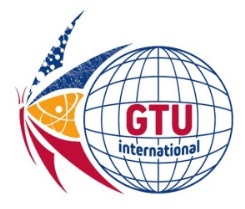 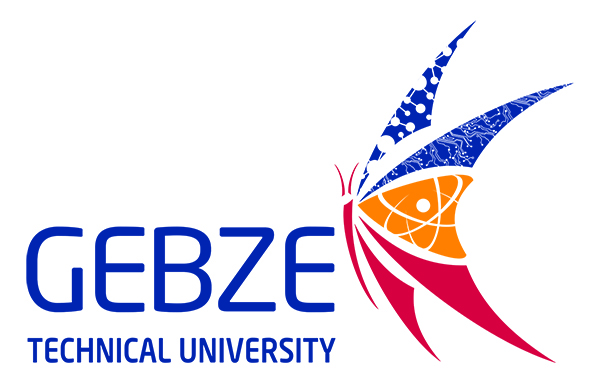         ERASMUS+ STUDENT SURVEYName-Surname:…………………………………………………………….Gender and Nationality:…………………………………………………..	Home University / Country: ………………………………………………Level: Bachelor                     Master’s                       PhDDepartment at GTU:…………….…………………………………………Mobility Period: ………... (Term) …………………. (Academic Year)Doküman No:AN-0056Yayın Tarihi: 30.10.2017Değ. No:Değ. Tarihi:Questions about International Relations OfficeQuestions about International Relations OfficeQuestions about International Relations OfficeQuestions about International Relations OfficeQuestions about International Relations OfficeQuestions about International Relations OfficeQuestions about International Relations OfficeQuestions about International Relations OfficeQuestions about International Relations Officestrongly agreeagreeagreeneutralneutraldisagreestrongly disagreeThe information on the International Relations Office website is current and sufficientThe information on the International Relations Office website is current and sufficientI have easy access to the employees of the International Relations OfficeI have easy access to the employees of the International Relations OfficeI am pleased with the approach to questions and requestsI am pleased with the approach to questions and requestsThe office produces quick and accurate solutions for the services I requestThe office produces quick and accurate solutions for the services I requestI have received the support and service required throughout my entire Erasmus+  mobilityI have received the support and service required throughout my entire Erasmus+  mobilityI am generally satisfied with the activities of the International Relations OfficeI am generally satisfied with the activities of the International Relations OfficeQuestions about your overall experience at GTUQuestions about your overall experience at GTUQuestions about your overall experience at GTUQuestions about your overall experience at GTUQuestions about your overall experience at GTUQuestions about your overall experience at GTUQuestions about your overall experience at GTUQuestions about your overall experience at GTUQuestions about your overall experience at GTUHow satisfied are you with;How satisfied are you with;very satisfiedsatisfiedsatisfiedneutralneutraldissatisfiedvery dissatisfiedthe website of GTU homepage?the website of GTU homepage?course catalogue:course catalogue:course catalogue:course catalogue:course catalogue:course catalogue:course catalogue:course catalogue:course catalogue:availability?content?quality?courses:courses:courses:courses:courses:courses:courses:courses:courses:curricular activities?academic level of the courses?instruction language of lectures?education:education:education:education:education:education:education:education:education:teaching quality?accessibility of faculty?accessibility of departmental Erasmus coordinator?social environment:social environment:social environment:social environment:social environment:social environment:social environment:social environment:social environment:campus?sport/extra facilities –curricular activities?technical facilities /computer labs?library services?on campus transportation?transportation to campus?Any other comments / recommendations:Any other comments / recommendations:Any other comments / recommendations:Any other comments / recommendations:Any other comments / recommendations:Any other comments / recommendations:Any other comments / recommendations:Any other comments / recommendations:Any other comments / recommendations: